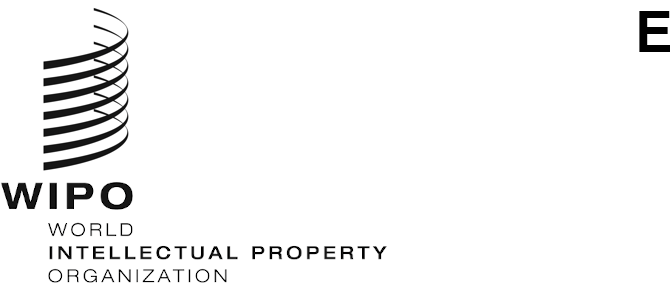 CDIP/31/10ORIGINAL: ENGLISHDATE: SEPTEMBER 27, 2023Committee on Development and Intellectual Property (CDIP)Thirty-First Session
Geneva, November 27 to December 1, 2023PROJECT ON COPYRIGHT AND THE DISTRIBUTION OF CONTENT IN THE DIGITAL ENVIRONMENT – PHASE II – PROJECT PROPOSAL SUBMITTED BY BRAZILprepared by the SecretariatBy means of a communication dated August 21, 2023, the Delegation of Brazil submitted a proposal for a Phase II of the Development Agenda (DA) project on “Copyright and the Distribution of Content in the Digital Environment”, for consideration of the thirty-first session of the CDIP. The Annex to this document contains the said proposal, developed with the support of the WIPO Secretariat.The Committee is invited to consider the Annex hereto.[Annex follows]TENTATIVE IMPLEMENTATION TIMELINE PROJECT BUDGET BY DELIVERABLEPROJECT BUDGET BY COST CATEGORY [End of Annex and of document]1. Introduction of the Project1. Introduction of the ProjectProject codeProject codeDA_1_3_4_10_11_16_25_35_02DA_1_3_4_10_11_16_25_35_02Project titleProject titleCopyright and the Distribution of Content in the Digital Environment – Phase IICopyright and the Distribution of Content in the Digital Environment – Phase IIDA RecommendationsDA RecommendationsRecommendation 1:  WIPO technical assistance shall be, inter alia, development-oriented, demand-driven and transparent, taking into account the priorities and the special needs of developing countries, especially LDCs, as well as the different levels of development of Member States and activities should include time frames for completion.  In this regard, design, delivery mechanisms and evaluation processes of technical assistance programs should be country specific.Recommendation 3:  Increase human and financial allocation for technical assistance programs in WIPO for promoting a, inter alia, development-oriented intellectual property culture, with an emphasis on introducing intellectual property at different academic levels and on generating greater public awareness on intellectual property.Recommendation 4:  Place particular emphasis on the needs of small and medium-sized enterprises (SMEs) and institutions dealing with scientific research and cultural industries and assist Member States, at their request, in setting-up appropriate national strategies in the field of intellectual property.Recommendation 10:  To assist Member States to develop and improve national intellectual property institutional capacity through further development of infrastructure and other facilities with a view to making national intellectual property institutions more efficient and promote fair balance between intellectual property protection and the public interest. This technical assistance should also be extended to sub-regional and regional organizations dealing with intellectual property.Recommendation 11:  To assist Member States to strengthen national capacity for protection of domestic creations, innovations and inventions and to support development of national scientific and technological infrastructure, where appropriate, in accordance with WIPO’s mandate.Recommendation 16:  Consider the preservation of the public domain within WIPO’s normative processes and deepen the analysis of the implications and benefits of a rich and accessible public domain.Recommendation 25:  To explore intellectual property-related policies and initiatives necessary to promote the transfer and dissemination of technology, to the benefit of developing countries and to take appropriate measures to enable developing countries to fully understand and benefit from different provisions, pertaining to flexibilities provided for in international agreements, as appropriate.Recommendation 35:  To request WIPO to undertake, upon request of Member States, new studies to assess the economic, social and cultural impact of the use of intellectual property systems in these States.Recommendation 1:  WIPO technical assistance shall be, inter alia, development-oriented, demand-driven and transparent, taking into account the priorities and the special needs of developing countries, especially LDCs, as well as the different levels of development of Member States and activities should include time frames for completion.  In this regard, design, delivery mechanisms and evaluation processes of technical assistance programs should be country specific.Recommendation 3:  Increase human and financial allocation for technical assistance programs in WIPO for promoting a, inter alia, development-oriented intellectual property culture, with an emphasis on introducing intellectual property at different academic levels and on generating greater public awareness on intellectual property.Recommendation 4:  Place particular emphasis on the needs of small and medium-sized enterprises (SMEs) and institutions dealing with scientific research and cultural industries and assist Member States, at their request, in setting-up appropriate national strategies in the field of intellectual property.Recommendation 10:  To assist Member States to develop and improve national intellectual property institutional capacity through further development of infrastructure and other facilities with a view to making national intellectual property institutions more efficient and promote fair balance between intellectual property protection and the public interest. This technical assistance should also be extended to sub-regional and regional organizations dealing with intellectual property.Recommendation 11:  To assist Member States to strengthen national capacity for protection of domestic creations, innovations and inventions and to support development of national scientific and technological infrastructure, where appropriate, in accordance with WIPO’s mandate.Recommendation 16:  Consider the preservation of the public domain within WIPO’s normative processes and deepen the analysis of the implications and benefits of a rich and accessible public domain.Recommendation 25:  To explore intellectual property-related policies and initiatives necessary to promote the transfer and dissemination of technology, to the benefit of developing countries and to take appropriate measures to enable developing countries to fully understand and benefit from different provisions, pertaining to flexibilities provided for in international agreements, as appropriate.Recommendation 35:  To request WIPO to undertake, upon request of Member States, new studies to assess the economic, social and cultural impact of the use of intellectual property systems in these States.Project DurationProject Duration36 months36 monthsProject BudgetProject BudgetThe total Project budget is 556,200 Swiss Francs, all related to non-personnel expenditures.The total Project budget is 556,200 Swiss Francs, all related to non-personnel expenditures.Description of the ProjectDescription of the ProjectThis Project proposal is a continuation of the DA Project on Copyright and the Distribution of Content in the Digital Environment (hereinafter “the initial Project”).BackgroundThe initial Project, proposed by Brazil in 2018, focused on the streaming of audiovisual content in Latin America.  It was implemented in Argentina, Brazil, Costa Rica, Ecuador, Peru and Uruguay, and resulted in insightful analysis of the evolving Latin American streaming market, with a particular focus on market indicators, legal framework applicable to the commercialization of audiovisual content, the intellectual property (IP) rights exploited in an audiovisual production, and the challenges faced by Latin-American producers when navigating the legal and financing complexities.  Concrete examples were brought through twelve case studies and in-depth discussions were held with stakeholders and governmental representatives.  Actions proposed by participating countries at the end of the initial ProjectThe proposed continuation of the Project builds upon the knowledge accumulated through the outputs of the initial Project and takes into account the recent developments in the audiovisual market.  Specifically, it addresses a number of concrete actions that had been proposed, discussed and identified by governments of participating countries and stakeholders to sustain the initial results of the project in the post-COVID-19 era, including: to promote sub-regional or regional cooperation through best practices on identification, standardization and metadata of audiovisual contents;to foster the training and better understanding of IP in the audiovisual sector in the era of streaming;to better understand the implication of frontier technologies in the audiovisual sector;to reinforce the cooperation towards gender inclusion in the audiovisual industry;  andto develop reference materials on the strategic use of IP for micro, small and medium-sized audiovisual stakeholders and creators.StakeholdersThe main stakeholders relevant in this project are:Audiovisual producers, in particular Latin-American micro, small and medium-sized enterprises (MSMEs);Authors and performers in the audiovisual sector;Private sector involved in the distribution of audiovisual content in Latin America;Collective management organizations;Governmental bodies dealing with copyright policy and regulation, audiovisual promotion and film agencies;Festival organizers and audiovisual market curators;Legal counselors to stakeholders in the audiovisual industry;  andStreaming platforms.  This Project proposal is a continuation of the DA Project on Copyright and the Distribution of Content in the Digital Environment (hereinafter “the initial Project”).BackgroundThe initial Project, proposed by Brazil in 2018, focused on the streaming of audiovisual content in Latin America.  It was implemented in Argentina, Brazil, Costa Rica, Ecuador, Peru and Uruguay, and resulted in insightful analysis of the evolving Latin American streaming market, with a particular focus on market indicators, legal framework applicable to the commercialization of audiovisual content, the intellectual property (IP) rights exploited in an audiovisual production, and the challenges faced by Latin-American producers when navigating the legal and financing complexities.  Concrete examples were brought through twelve case studies and in-depth discussions were held with stakeholders and governmental representatives.  Actions proposed by participating countries at the end of the initial ProjectThe proposed continuation of the Project builds upon the knowledge accumulated through the outputs of the initial Project and takes into account the recent developments in the audiovisual market.  Specifically, it addresses a number of concrete actions that had been proposed, discussed and identified by governments of participating countries and stakeholders to sustain the initial results of the project in the post-COVID-19 era, including: to promote sub-regional or regional cooperation through best practices on identification, standardization and metadata of audiovisual contents;to foster the training and better understanding of IP in the audiovisual sector in the era of streaming;to better understand the implication of frontier technologies in the audiovisual sector;to reinforce the cooperation towards gender inclusion in the audiovisual industry;  andto develop reference materials on the strategic use of IP for micro, small and medium-sized audiovisual stakeholders and creators.StakeholdersThe main stakeholders relevant in this project are:Audiovisual producers, in particular Latin-American micro, small and medium-sized enterprises (MSMEs);Authors and performers in the audiovisual sector;Private sector involved in the distribution of audiovisual content in Latin America;Collective management organizations;Governmental bodies dealing with copyright policy and regulation, audiovisual promotion and film agencies;Festival organizers and audiovisual market curators;Legal counselors to stakeholders in the audiovisual industry;  andStreaming platforms.  2.1. Project Concept2.1. Project ConceptThe proposed Phase II seeks to build upon the knowledge accumulated through the initial Project and to respond to recent developments in the post-COVID-19 era.The proposed Phase II seeks to build upon the knowledge accumulated through the initial Project and to respond to recent developments in the post-COVID-19 era.2.2. Project Objective, Outcomes and Outputs2.2. Project Objective, Outcomes and OutputsThe overall objective of the project is to gain a better understanding of the use of IP to commercialize the audiovisual content in the era of streaming in Latin America, while building on the achievements of the initial Project and addressing post-COVID-19 challenges.More specifically, the project’s expected outcomes are increased awareness and enhanced capacities of Latin-American stakeholders, including creators, MSMEs, and governments, to better use and commercialize IP in the audiovisual industry in the digital environment.The project will deliver the following outputs:Output 1:  Identification of national practices, opportunities and challenges related to commercialization of IP in the audiovisual market in Latin America.Output 2:  Trained professionals and creators working in the Latin American audiovisual industry to effectively apply and manage IP assets for commercialization.Output 3:  Assessment of the perspectives of the audiovisual industry in order to anticipate changes and trends that will affect the use of IP in the audiovisual market.Output 4:  Development of tools for MSMEs for commercialization of their IP assets in the global market.Output 5:  Development of a methodology to measure the participation of women in the audiovisual sector.Output 6:  Assessment of opportunities for the circulation of IP assets regionally or globally.The overall objective of the project is to gain a better understanding of the use of IP to commercialize the audiovisual content in the era of streaming in Latin America, while building on the achievements of the initial Project and addressing post-COVID-19 challenges.More specifically, the project’s expected outcomes are increased awareness and enhanced capacities of Latin-American stakeholders, including creators, MSMEs, and governments, to better use and commercialize IP in the audiovisual industry in the digital environment.The project will deliver the following outputs:Output 1:  Identification of national practices, opportunities and challenges related to commercialization of IP in the audiovisual market in Latin America.Output 2:  Trained professionals and creators working in the Latin American audiovisual industry to effectively apply and manage IP assets for commercialization.Output 3:  Assessment of the perspectives of the audiovisual industry in order to anticipate changes and trends that will affect the use of IP in the audiovisual market.Output 4:  Development of tools for MSMEs for commercialization of their IP assets in the global market.Output 5:  Development of a methodology to measure the participation of women in the audiovisual sector.Output 6:  Assessment of opportunities for the circulation of IP assets regionally or globally.Project Implementation StrategyProject Implementation StrategyThe implementation strategy is detailed under each output below: Output 1:  Identification of national practices, opportunities and challenges related to commercialization of IP in the audiovisual market in Latin America.Activity 1.1:  Identify and compile national practices from audiovisual authorities on available databases and tools for retrieving information about ownership and licensing of audiovisual works with a focus on Latin American content.  Output 2:  Trained professionals and creators working in the Latin American audiovisual industry to effectively apply and manage IP assets for commercialization.Activity 2.1:  Organize practical training workshops (at least four) for MSMEs and creators in the participating countries to tackle their specific needs for the use and acquisition of IP-related materials and the commercialization of the audiovisual content.   Output 3:  Assessment of the perspectives of the audiovisual industry in order to anticipate changes and trends that will affect the use of IP in the audiovisual market. Activity 3.1:  Develop a scoping study on the impact of frontier technologies on the audiovisual sector and its creators.Output 4:  Development of tools for MSMEs for commercialization of their IP assets in the global market. Activity 4.1:  Develop a Reference Guide for the use and commercialization of IP in audiovisual production for MSMEs.  Activity 4.2:  Organize national workshops (at least two) on mediation and arbitration in the creative industries.Output 5:  Development of a methodology to measure the participation of women in the audiovisual sector.Activity 5.1:  Develop a methodology to be employed by governments and audiovisual agencies to measure the participation of women in the audiovisual sector, based on the case study prepared in the framework of the initial Project. Output 6:  Assessment of opportunities for the circulation of IP assets regionally or globally.Activity 6.1:  Conduct analysis of the impact of international co-production agreements that exist in Latin America and of the IP commercialization of audiovisual content.Activity 6.2:  Organize the Second Regional Seminar on the Latin American Audiovisual Industry in the Era of Streaming with a specific focus on the opportunities, challenges, and best practices related to the regional and global circulation of IP assets.The implementation strategy is detailed under each output below: Output 1:  Identification of national practices, opportunities and challenges related to commercialization of IP in the audiovisual market in Latin America.Activity 1.1:  Identify and compile national practices from audiovisual authorities on available databases and tools for retrieving information about ownership and licensing of audiovisual works with a focus on Latin American content.  Output 2:  Trained professionals and creators working in the Latin American audiovisual industry to effectively apply and manage IP assets for commercialization.Activity 2.1:  Organize practical training workshops (at least four) for MSMEs and creators in the participating countries to tackle their specific needs for the use and acquisition of IP-related materials and the commercialization of the audiovisual content.   Output 3:  Assessment of the perspectives of the audiovisual industry in order to anticipate changes and trends that will affect the use of IP in the audiovisual market. Activity 3.1:  Develop a scoping study on the impact of frontier technologies on the audiovisual sector and its creators.Output 4:  Development of tools for MSMEs for commercialization of their IP assets in the global market. Activity 4.1:  Develop a Reference Guide for the use and commercialization of IP in audiovisual production for MSMEs.  Activity 4.2:  Organize national workshops (at least two) on mediation and arbitration in the creative industries.Output 5:  Development of a methodology to measure the participation of women in the audiovisual sector.Activity 5.1:  Develop a methodology to be employed by governments and audiovisual agencies to measure the participation of women in the audiovisual sector, based on the case study prepared in the framework of the initial Project. Output 6:  Assessment of opportunities for the circulation of IP assets regionally or globally.Activity 6.1:  Conduct analysis of the impact of international co-production agreements that exist in Latin America and of the IP commercialization of audiovisual content.Activity 6.2:  Organize the Second Regional Seminar on the Latin American Audiovisual Industry in the Era of Streaming with a specific focus on the opportunities, challenges, and best practices related to the regional and global circulation of IP assets.Project IndicatorsProject IndicatorsProject Objective:Gain a better understanding of the use of IP to commercialize the audiovisual content in the era of streaming in Latin America, while building on the achievements of the initial Project and addressing post-COVID-19 challenges. Objective Indicators:At least 70% of the participants in the project activities report a better understanding of the use of IP to commercialize audiovisual content in the era of streaming at the end of the project implementation.Project Outcome:Increased awareness and enhanced capacities of Latin-American stakeholders, including MSMEs and governments, to better use and commercialize IP in the audiovisual industry in the digital environment.	Outcome Indicators:At least 60% of the participants in the project activities indicate that the project improved their knowledge and skills to use and commercialize IP in the audiovisual industry in the digital environment.Project Outputs:Identification of national practices, opportunities and challenges related to commercialization of IP in the audiovisual market in Latin America.Outputs Indicators:Compilation of national practices, opportunities, and challenges, validated by beneficiary countries’ focal points and the WIPO Secretariat.Trained professionals and creators working in the Latin American audiovisual industry to effectively apply and manage IP assets for commercialization.At least four practical training workshops organized for MSMEs and creators in the participating countries.At least 60% of the participants indicated that the workshops improved their knowledge and skills. Assessment of the perspectives of the audiovisual industry in order to anticipate changes and trends that will affect the use of IP in the audiovisual market.A scoping study on the impact of frontier technologies on the audiovisual sector and its creators developed and validated by beneficiary countries’ focal points and WIPO Secretariat.Development of tools for MSMEs for commercialization of their IP assets in the global market.A Reference Guide for the use and commercialization of IP in audiovisual production for MSMEs developed and validated by beneficiary countries’ focal points and WIPO Secretariat.At least two national workshops organized on mediation and arbitration in the creative industries.At least 60% of the participants found the information disseminated in the national workshops useful.Development of a methodology to measure the participation of women in the audiovisual sector.A methodology developed to measure the participation of women in the audiovisual sector, validated by beneficiary countries’ focal points and WIPO Secretariat.Assessment of opportunities for the circulation of IP assets regionally or globally.Report containing analysis of the impact of international co-production agreements that exist in Latin America and of the IP commercialization of audiovisual content developed and validated by beneficiary countries’ focal points and WIPO Secretariat.The Second Regional Seminar successfully organized with a specific focus on the opportunities, challenges, and best practices related to the regional and global circulation of IP assets.At least 60% of the participants found the information regarding the regional and global circulation of IP assets disseminated in the Seminar useful and applicable to their respective sectors.Sustainability StrategySustainability StrategyTo ensure the sustainability of the project’s outputs, all the relevant material and tools developed in the context of the Project (initial Project and Phase II) will be made available on the WIPO website.  In addition, they will be presented to other Member States in the context of the CDIP, and other information events.  Beneficiary Member States are also strongly encouraged to make those outputs available for broader use by the interested public.Furthermore, the methodology for delivering practical training workshops will be developed in a way to allow local governments and stakeholders to continue conducting similar trainings. Updates to the sustainability strategy will be provided in the course of the project implementation.To ensure the sustainability of the project’s outputs, all the relevant material and tools developed in the context of the Project (initial Project and Phase II) will be made available on the WIPO website.  In addition, they will be presented to other Member States in the context of the CDIP, and other information events.  Beneficiary Member States are also strongly encouraged to make those outputs available for broader use by the interested public.Furthermore, the methodology for delivering practical training workshops will be developed in a way to allow local governments and stakeholders to continue conducting similar trainings. Updates to the sustainability strategy will be provided in the course of the project implementation.Selection Criteria for Pilot/Beneficiary CountriesSelection Criteria for Pilot/Beneficiary CountriesThe Project is proposed by the proponent of the initial Project.  The Phase II is open to participating countries of the initial Project.The Project is proposed by the proponent of the initial Project.  The Phase II is open to participating countries of the initial Project.Implementing Organizational EntityImplementing Organizational EntityCopyright Law Division, Copyright and Creative Industries SectorCopyright Law Division, Copyright and Creative Industries SectorLinks to other Organizational EntitiesLinks to other Organizational EntitiesRegional and National Development Sector;  IP and Innovation Ecosystems SectorRegional and National Development Sector;  IP and Innovation Ecosystems SectorLinks to other DA ProjectsLinks to other DA ProjectsDA Project on Copyright and the Distribution of Content in the Digital Environment (CDIP/22/15 REV.)DA Project on Copyright and the Distribution of Content in the Digital Environment (CDIP/22/15 REV.)Contribution to Expected Results in WIPO’s Program and BudgetContribution to Expected Results in WIPO’s Program and BudgetProgram and Budget 2024/251.1:  More effective communication and engagement world-wide to raise awareness of and increase knowledge about the potential of IP to improve the lives of everyone, everywhere.2.2:  WIPO brings the international community together to proactively address emerging issues and policy challenges at the global level relating to IP, innovation and creativity.3.1:  Wider and more effective use of WIPO’s global IP systems, services, knowledge and data.4.1:  More effective use of IP to support growth and development of all Member States and their relevant regions and sub-regions, including through the mainstreaming of the Development Agenda recommendations.4.3:  Increased IP knowledge and skills in all Member States.4.4:  More innovators, creators, SMEs, universities, research institutions and communities leverage IP successfully.Program and Budget 2024/251.1:  More effective communication and engagement world-wide to raise awareness of and increase knowledge about the potential of IP to improve the lives of everyone, everywhere.2.2:  WIPO brings the international community together to proactively address emerging issues and policy challenges at the global level relating to IP, innovation and creativity.3.1:  Wider and more effective use of WIPO’s global IP systems, services, knowledge and data.4.1:  More effective use of IP to support growth and development of all Member States and their relevant regions and sub-regions, including through the mainstreaming of the Development Agenda recommendations.4.3:  Increased IP knowledge and skills in all Member States.4.4:  More innovators, creators, SMEs, universities, research institutions and communities leverage IP successfully.Risk and MitigationRisk and MitigationRisk 1:  Political instabilities, restructuring of national institutions or shift in local priorities.Mitigation 1:  Should such risk occur, the project team would develop a revised timeline and re-assess together with beneficiary countries the priorities and project implementation strategy.Risk 2:  Insufficient utilization of the outputs developed in the context of the project.Mitigation 2:  Improve the dissemination of the project outputs, through reports, publications, and events hosted by WIPO and beneficiary countries.Risk 1:  Political instabilities, restructuring of national institutions or shift in local priorities.Mitigation 1:  Should such risk occur, the project team would develop a revised timeline and re-assess together with beneficiary countries the priorities and project implementation strategy.Risk 2:  Insufficient utilization of the outputs developed in the context of the project.Mitigation 2:  Improve the dissemination of the project outputs, through reports, publications, and events hosted by WIPO and beneficiary countries.Project DeliverablesQuartersQuartersQuartersQuartersQuartersQuartersQuartersQuartersQuartersQuartersQuartersQuartersProject DeliverablesYear 1Year 1Year 1Year 1Year 2Year 2Year 2Year 2Year 3Year 3Year 3Year 3Project DeliverablesQ1Q2Q3Q4Q1Q2Q3Q4Q1Q2Q3Q4Pre implementation activities: - Appointment of national coordinators in each of the beneficiary country- Identification of consultants- Development and approval of country-level Project plans- Hiring of a FellowCompilation of national practices from audiovisual authorities on available databases and tools for retrieving information about ownership and licensing of audiovisual works with a focus on Latin American contentxxxxPractical training workshops (at least four) for MSMEs and creators in the participating countries to tackle their specific needs for the use and acquisition of IP-related materials and the commercialization of the audiovisual contentxxxxxxScoping study on the impact of frontier technologies on the audiovisual sector and its creatorsxxxxReference Guide for the use and commercialization of IP in audiovisual production for MSMEs  xxxxNational workshops (at least two) on mediation and arbitration in the creative industriesxxxxMethodology to measure the participation of women in the audiovisual sector, based on the case study prepared in the framework of the initial ProjectxxxxxAnalysis of the impact of international co-production agreements that exist in Latin America and of the IP commercialization of audiovisual contentxxxRegional Seminar on the Latin American Audiovisual Industry in the Era of StreamingxxProject evaluationxCDIP side eventx(in Swiss francs)Year 1Year 1Year 2Year 2Year 3Year 3TotalProject DeliverablesPersonnelNon-PersonnelPersonnelNon-PersonnelPersonnelNon-PersonnelTotalProject coordination---77,100-77,100154,200Compilation of national practices from audiovisual authorities on available databases and tools for retrieving information about ownership and licensing of audiovisual works with a focus on Latin American content-15,000----15,000Practical training workshops (at least four) for MSMEs and creators in the participating countries to tackle their specific needs for the use and acquisition of IP-related materials and the commercialization of the audiovisual content---60,000-20,00080,000Scoping study on the impact of frontier technologies on the audiovisual sector and its creators---20,000--20,000Reference Guide for the use and commercialization of IP in audiovisual production for MSMEs  ---10,000-10,00020,000National workshops (at least two) on mediation and arbitration in the creative industries---60,000--60,000Methodology to measure the participation of women in the audiovisual sector, based on the case study prepared in the framework of the initial Project---15,000-15,00030,000Analysis of the impact of international co-production agreements that exist in Latin America and of the IP commercialization of audiovisual content---15,000-15,00030,000Regional Seminar on the Latin American Audiovisual Industry in the Era of Streaming-----120,000120,000Project evaluation  -----15,00015,000CDIP side event -----12,00012,000Total -15,000-257,100-284,100556,200(in Swiss francs)Travel, Training and Grants Travel, Training and Grants Travel, Training and Grants Contractual ServicesContractual ServicesContractual ServicesContractual ServicesContractual ServicesTotalProject DeliverablesStaff MissionsThird-party TravelTraining and related travel grantsConferencesPublishingIndividual Contractual ServicesWIPO FellowshipsOther Contractual ServicesTotalProject coordination------154,200-154,200Compilation of national practices from audiovisual authorities on available databases and tools for retrieving information about ownership and licensing of audiovisual works with a focus on Latin American content-----15,000--15,000Practical training workshops (at least four) for MSMEs and creators in the participating countries to tackle their specific needs for the use and acquisition of IP-related materials and the commercialization of the audiovisual content25,00035,000-12,000-8,000--80,000Scoping study on the impact of frontier technologies on the audiovisual sector and its creators-----15,000-5,00020,000Reference Guide for the use and commercialization of IP in audiovisual production for MSMEs  -----15,000-5,00020,000National workshops (at least two) on mediation and arbitration in the creative industries12,00032,000-6,000-10,000--60,000Methodology to measure the participation of women in the audiovisual sector, based on the case study prepared in the framework of the initial Project-----25,000-5,00030,000Analysis of the impact of international co-production agreements that exist in Latin America and of the IP commercialization of audiovisual content-----25,000-5,00030,000Regional Seminar on the Latin American Audiovisual Industry in the Era of Streaming12,00080,000-8,000-15,000-5,000120,000Project Evaluation--------15,000CDIP side event--------12,000Total 49,000147,000-26,000-128,000154,20052,000556,200